Algebra II Review: Factoring							Name: ___________________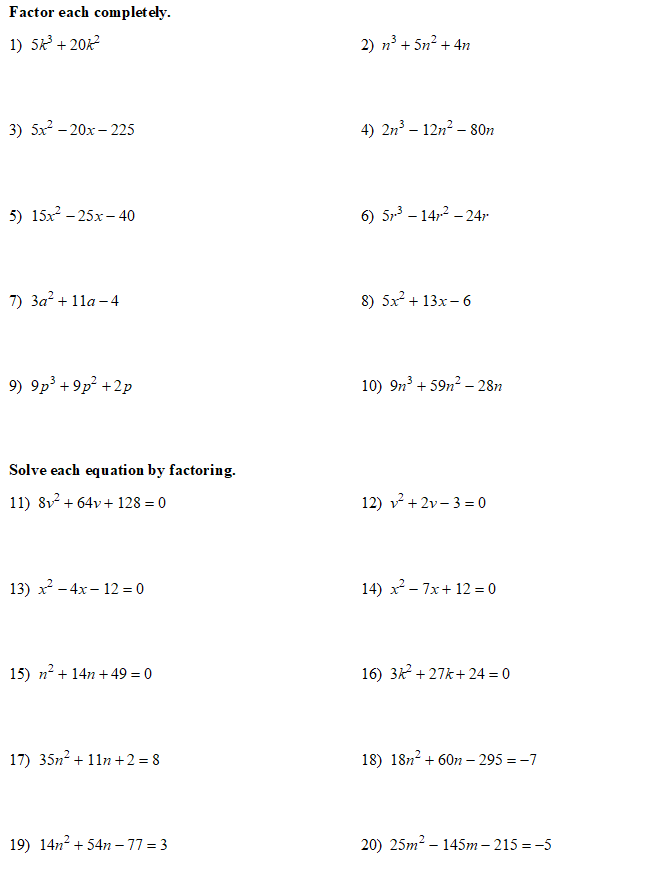 